Сценарий сказки«Приключения  у Новогодней  ёлки».                                                     Составитель: Беркутова А.А. – учитель начальных классов                                                          МБОУ СОШ №10 г. Воткинска  Удмуртской республики      Оформление сцены: Сказочный новогодний лес. В лесу избушка Бабы Яги, сани с лесными героями.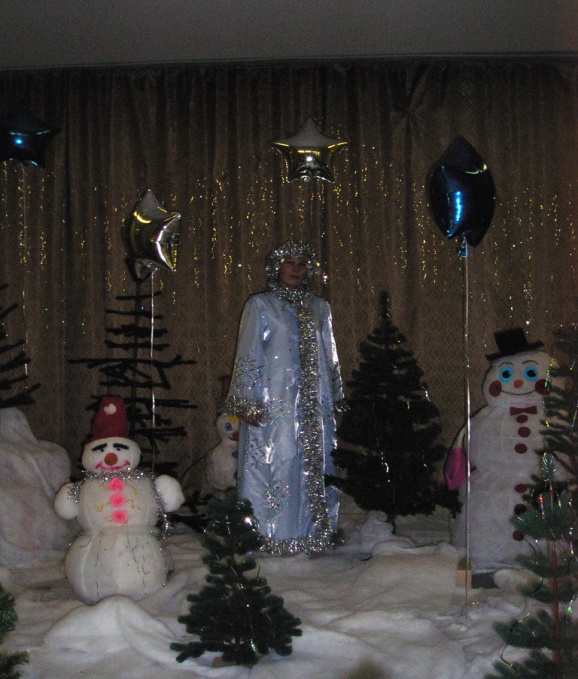 Действие представления  вокруг новогодней ёлки в зале. Действующие лица: 1.Дед Мороз2. Снегурочка3.Бабушка – Сказушка4.  Ведущий праздника5.Вова из тридесятого царства 6. Виктор  Перестукин из Страны Невыученных уроков7.Царевна  Несмеяна8. Царь Горох9.Баба Яга10.Буратино11. Лиса Алиса12. Кот Базилио14. Емеля15Черепаха Тортилла   Дети входят в праздничный зал, звучит музыка.Ведущий:  Скоро праздник Новый год!Снег идёт! Под белой ватойСкрылись улицы, дома. Рады снегу все ребята- Снова к нам пришла Зима.Очень скоро люди будут  Дома  ёлки наряжать!Будут дети верить в чудо,Новогодней ёлки ждать. Бабушка –Сказушка:Шар земной я исходила, много сказок посетила.И сегодня к вам, друзья, в гости я зашла не зря.Рассказать могу я вам, как коня достал Иван. И на том коне летучем он подпрыгнул к небесам.Как скакун помог Ивану  с терема достать Марьяну.И сегодня вашу ёлку посетила не без толку-Рассказать хочу детишкам, что все эти сказки в книжках.Ведущий:   Какие славные ребятишки,  Здесь девчонки и мальчишки! 
Всех без исключения приглашаем на новогоднее приключение. В другом конце зал шум и  ссора. Входят в зал с огромной книгой в руках Вовка из тридевятого царства и Виктор Перестукин.Ведущий:  Это  ж  Перестукин  Витя, двоек, единиц любитель,И из тридесятого царства Вовка, который из сказки в сказку бегает ловко. Что же им надо? Витя:Книгу мне всучили в руки, говорят «Смотри, читай, С книгой, мол, не знаешь скуки, про жизнь на свете узнавай», Вовка:А я за книгой засыпаю, Открыл и сразу закрываю.Читать я вовсе не хочу...Витя:Да, я о них вообще молчу…Я лучше  бы в  компьютер  поиграл  и в монстров разных пострелял. С верным другом с Кузей котом, на улицу побегать бы пошёл потом.Бабушка –Сказушка:Книжки, дети, не ругайте, почаще лучше открывайтеПро всё на свете можно в них узнать, коли с умом её читать...Вовка:С каким  таким ещё умом?Витя: А с чем его едят, скажите…Вовка Читаю книжки я с трудом…Бабушка –Сказушка:  Ой, что вы, дети, с книжками дружите...Книжка ведь волшебной  может стать,  все желанья выполнять.Витя:Давай скорее с ней дружить, попробуем её открыть.Вовка: Книжку открываем, желанье загадаем…   Открывают большую сказочную книгу, звучит музыка  и из книги появляется Несмеяна,  за ней  царь ГорохНесмеяна: (громко кричит, Вовка и Витя прячутся под ёлку) Не буду, не хочу,  отстань!Царь: (поёт) Состоянье у тебя истерическое,Скушай доченька яйцо диетическое, А быть может, обратиться к врачу…Несмеяна: Ни-че-го я не хо-чу!Царь:Плачет горько Несмеяна, слёзы катятся ручьёмНасмешить её не может ну никто, и нипочёмНесмеяна: Не может рассмешить и никто никогда не сможет, и  отстаньте все от меня…Бабушка –Сказушка:Погодите, не кричите, посмотрите на детей,Веселиться вокруг ёлки пригласили мы детей.Вовка и Витя  (выходят из –под ёлки)Подходи, поспеши, С нами вместе пой и пляши.Несмеяна: Не хочу я песни петь, не хочу на вас смотреть, Ненавижу улыбаться,  не научена смеяться. Вовка:   Ну не хочешь веселиться, ты у ёлки посиди,                                                                  На весёлых и нарядных, на детишек посмотри.Витя:Становитесь- ка, ребята, все скорее в хоровод,Песенкой  про ёлочку  встретим Новый год.  (В хороводе  одна из выученных новогодних песен)НесмеянаНет, не нравится мне это, в хоровод я не пойду, Буду плакать долго, громко, всех в слезах я утоплю...Царь:Что ты, доченька, опомнись, все ж  весёлые кругом,Вон  Емелюшка  на печке едет к нам сюда верхом.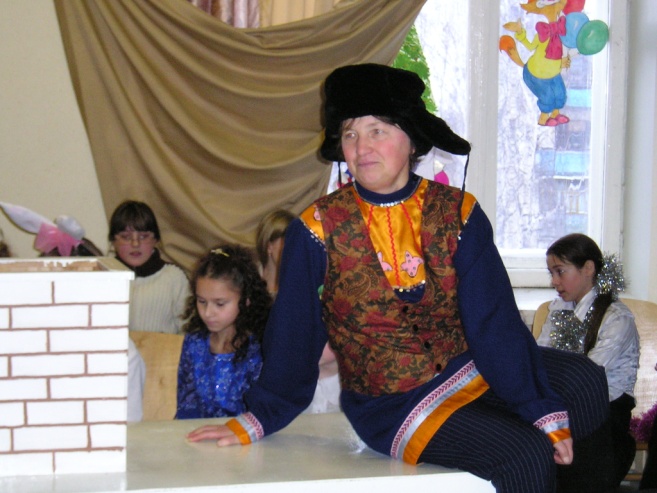 Емеля:Подходи, честной народ! Праздник нас к себе зовёт.За окном трещит мороз, высунь нос- замёрзнет нос,Хватит хныкать и пищать, лучше будем мы играть. А чтоб было веселей – приглашаем всех детей!Игра с ЕмелейНа улице трещит мороз, ну- ка, взялись все за нос!Ни к чему нам бить баклуши, ну-ка, взялись все за уши!Покрутили, повертели – вот и уши отогрели.
По коленкам постучали, головою покачали, По плечам похлопали, ножками потопали… Ну, Царевна, не серчай, с нами  снова начинай… Игра повторяется. В неё включается и Несмеяна, у неё всё получается, она улыбается…Несмеяна:  Ну и ребята, смешные какие,  Ловкие сильные и удалые.С вами теперь в хороводы пойду и до конца ни за что не уйду!Витя:Играют, пляшут и поют, Снегурку с дедом не зовут…А без Дедушки Мороза не наступит Новый год…Вовка: И гостей на ёлке мало. Эта рёва Несмеяна, хитрый, вредный царь горох, да лентяй Емеля  … Витя:ОХ! Видно надо нам опять книжку эту открывать…Снегурку с Дедом вызывать, да подарки поджидать… Открывается книга и оттуда вываливается Баба Яга  Яга: К вам на ёлку я летела, ступу метлой погоняла.
Платье новое надела,  даже нрав свой поменяла.Захотела доброй стать, никого не доставать!Но вот ступа тормознула, я из ступы навернулась… Там синяк, тут ссадина- ну и ступа, гадина!Вовка: Что? Что во что завернула, я  не понял ничего…  Яга: Да никого я не заворачивала, а на-вер-ну- лась!  выпала из ступы, на землю сверзилась, загремела,  хряпнулась,  свалилась, шлёпнулась, понятно? Упала, еле –еле встала…Витя:Поделом тебе, Яга. От тебя не жди добра. Мы тебя сюда не звали, Дед Мороза приглашали.  Яга:Вот, за то себя ругайте, на бабулю не пеняйте. Не позвали? Вот теперь зла на вас, как  лютый зверь. Ни Мороза, ни Снегурки  не видать вам никогда!В подземелье заманила, заперла их навсегда.Емеля:Да, без Дедушки Мороза и ёлки не горят…Несмеяна И нету без Мороза веселья  у ребят.Царь:Дед Мороз придумал бы игру, позабавил нашу детвору.  Яга:Я игры знаю тоже, А ну-ка кто поможет В игру весёлую сыграть Смекалку, ловкость показать. Игра с Бабой  Ягой, во время игры она падает, встать не можетВовка с Витей её поднимают,Витя:Ой Баба Яга , видно  с тобою беда, больная и старая стала ты , да?Вовка:Мороза со Снегуркой отпусти, беду мы поможем тебе отвести.Секрет один узнаешь, все болячки растеряешь, Будешь снова молодой, не горбатой, не седой…  Яга:Подземелье на ключ закрывается, под высокой сосною скрывается .             Стерегут подземелье друзья, обмануть,  провести, наколоть их нельзя…Лишь одна черепаха  Тортила  поможет из дупла той сосны ключ достать…Бабушка –Сказушка:  Ну , Яга, умудрилась ты тоже  про секрет черепахе сказать…Несмеяна Пока она до нашей ёли доползёт не только этот год , ещё один пройдёт…Ведущий:Как же нам без Снегурки и Мороза зажечь весёлыми огнями ёлку?Вовка: Витя:Книга, книжечка, скажи, если сможешь ,покажи,Как нам ключик раздобыть, подземелье отворить? Снова открывают книгу и из книги выходят кот Базилио и лиса Алиса Поют: Какое небо голубое, мы не сторонники разбоя…На дурака не нужен нож, ему с три короба наврёшь и делай с ним что хошь…Кот: Доверчивый, глупый мальчишка, ключ Тортилы нам отдал…Лиса:Ай, да ,котик. Ай, плутишка, ты у нас героем стал.Кот:Дед Мороз старик седой, с волшебной белой бородойУмеет Дедка колдовать, старух в красавиц превращать…Лиса:Да, мне он , конечно, поможет. Красавицей сделать он Лисоньку сможет…Откроем подземель ворота, мы с тобой Ягульке не чета…  Яга:Умеет Морозко колдовать? Старух в красавиц превращать…На поклон к старику я пойду, здоровье ,силы молодость верну.Витя: Куда пойдёшь ты без ключа?Вовка:Уже ушла , под нос ворча…Ведущий:Ключ у разбойников надо найти и скорей в подземелье войти…Бабушка –Сказушка:Деда со Снегуркой пора отпустить, к нам на ёлку пригласить.Кот:Ключ хотите вы отнять, да не против мы отдать… Лиса: Но давайте поиграем и желанье загадаем.Игра с ключом. Под музыку ключ передают по кругу, при остановке музыки- ребёнок с ключом выполняет желание Лисы или Кота  В конце игы Лиса ключ прячет.Емеля:Где же ключ, вы нам отдайте
сами с нами оставайтесь. Несмеяна:Песни петь ,плясать , игратьЦарь:Словом, Новый год встречать.Лиса:Кот, отдай же ключ ребятам, пусть темницу отопрут.Деда и Снегурочку пусть сюда ведут.Лиса с ключом убегаетКот:Обманула плутовка опять, ни ключа, ни пощады теперь не видать.Придётся снова разбойником стать, обманом на пропитанье добывать.Вовка: Витя:Книжка, книжечка, скажи, да всю правду доложи,Как темницу нам открыть  ключ волшебный раздобыть? Из книги появляется ТОРТИЛЛА.Долго, долго к вам я шла  и волшебный  ключ несла.Повстречала Буратино, ключ очистила от тины, и мальчишке отдала.Бабушка –Сказушка:А злодеи отобрали, ключ , конечно, не отдали.Вбегает Буратино, тараторит: Лисоньку ч встретил, ключ в руке приметил Подножку поставил,  фингал  ей поставил, Ключ у злыдни отобрал к вам скорее прибежал. Вовка: Надо бабушку догнать, ключ скорее ей отдать.Буратино:Какую бабку догонять, надо деда выручать.Емеля:Бабу Ягу догоняй, непоседа, и не вступая с нею в беседыКлюч скорее ей отдай, Снегурку, Деда выручай.Тортилла: Бабке Ёжке ключ отдать? Как же это пониматьКлюч взяла я у неё с трудом, тут не праздник, а дурдом!Вовка:Хочет стать молоденькой Бабушка Яга, и с Морозом подружиться навсегда. Подземелье  то сама и отопрёт. Деда со Снегуркой приведёт.Ведущий:Мы ж у ёлки скучать не хотим, в игры поиграем, призы раздадим.Игра с детьми.Вбегает Буратино:Догнал!  Отдал! Бежал! Упал!Встал! Побежал! До вас добежал! Скоро придут! Ёлку зажгут! Лиса Алиса со мною идёт, извинения свои несёт. Выходит Лиса, побитая , хромая…Меня,  ребята, извините и на елке разрешите  С вами петь и танцевать, вместе Новый год встречать.Царь:  Мы, Лиса , тебя прощаем, вместе праздник продолжаем.Оставайся ты у нас, в танцах покажи ты класс!Несмеяна: Девочки и мальчики, стынут мои пальчики, Мёрзнут  уши, мёрзнет нос- видно близко Дед Мороз.Емеля  :Дед Мороз, иди скорей, будет праздник веселей. Кричит вместе с детьми, зовёт Деда Мороза.Дед Мороз: Дед Мороз я настоящий, из глухой дремучей чащи,Где леса дремучие, да снега сыпучие.Через горы высокие  и снега глубокие По ручьям примороженными полям заснеженнымМы от самого края земли вам поздравленья свои принесли.Снегурочка:Я Снегурка! На свете нет другой  такой. Я люблю  мороз и ветер, вихри снежные зимой.Всех ребят давно я знаю, с ними я давно дружу, Песни звонко распеваю,  в Новый год к вам прихожу.Этот день мы ждали долго, не видались целый год.Запевай, звени под ёлкой  Новогодний хоровод.Хоровод вокруг ёлки.Дед Мороз:Вот , молодцы, потешили старика. А теперь самое время ёлочку зажигать.Снегурочка: Пусть огнями разгорится , пусть нам радость принесёт, Чтоб могли мы веселиться , чтоб водили хоровод.Дед Мороз:Только мне вы помогите, вместе дружно покричите: На нашем празднике сегодня песня дружная звени,  Ёлка новогодняя зажигай свои огни!РАЗ, ДВА, ТРИ -  ЁЛОЧКА ГОРИ!Снегурочка:Свети ёлка!  Свети ярко! Дети в пляс пойдут, будет жарко!Новогодняя пляска игра «МЕТЕЛИЦА»     На празднике появляется Баба Яга , её  трудно узнать, совсем молодая, стильная.Баба Яга:Подождите, стойте! Песенки не пойте, Хочу тоже танцевать с вами вместе зажигать! Вовка: Ой! Кто это? Какая девчонка!Витя: Ты что с дискотеки сбежала? А как на праздник к нам попала?Баба Яга:Как здорово!  Клёво!  Отпад!  Видно к лицу мне этот наряд! Меня что ли не узнали? Сами Бабкой Ёжкой звали. « Черный Жемчуг» дал мне Дедушка Мороз, Заалели щёчки ярче алых роз! Дискотеку с вами проведу, вместе с вами в пляс пойду.Дискотека  , игры, эстафеты. Бабушка Сказушка: Мы завершаем свой рассказ, а вам пора в ваш светлый класс.Мы книгу перелистали и в сказках многих побывали. Коль хочешь многое узнать, побольше  надо книг читать. В страну чудес и приключений,  весёлых,  добрых развлечений  Откроешь книгу- попадёшь,  Полюбишь книгу- в ней всё найдёшь!Дед Мороз:И так у новогодней ёлки не зря мы время провели,Играли, танцевали, пели, злодеев вокруг пальца обвели.Снегурочка:С Новым Годом поздравляем,И от всей души желаем:Учиться на 5, трудиться на 5, с друзьями веселиться тоже на 5!  Литература:1.Георгиевский В.А. ,Шитикова Л.И. «Проведение праздников в начальных классах»  М.  Просвещение. 1993г.2.Серия книг «Праздники в начальной школе», составитель Н.Г.Кувашова , «Учитель», Волгоград, 2001г.3.Е.Н.Аренина,Л.Б. Кислова  «внеклассные мероприятия в начальной школе»   «Учитель»  Волгоград  2006г. Примечания: При проведении праздника рекомендуется   использовать игры и песни , исходя из возрастных особенностей детей и репертуара школьных уроков музыки.